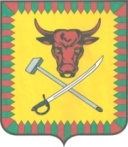 СОВЕТМУНИЦИПАЛЬНОГО РАЙОНА«ЧИТИНСКИЙ РАЙОН»РЕШЕНИЕот «04» марта 2021 года                                                                                 № 216 О проведении конкурса по отбору кандидатур на должность главы муниципального района «Читинский район»	В соответствии со статьей 36 Федерального закона от 6 октября 2003 года № 131- ФЗ «Об общих принципах организации местного самоуправления в Российской Федерации», статьей 24 Устава муниципального района «Читинский район», Порядком проведения конкурса по отбору кандидатур на должность главы муниципального района «Читинский район», утвержденным решением Совета муниципального района «Читинский район» от 26 февраля 2021 года № 205, Совет муниципального района «Читинский район», решил:    В связи с досрочным прекращением полномочий главы муниципального района «Читинский район» Кургузкина Ф.А. объявить конкурс по отбору кандидатур на должность главы муниципального района «Читинский район».       2.  Утвердить и опубликовать в уполномоченном печатном органе газете «Ингода» и разместить на сайте администрации муниципального района «Читинский район» прилагаемое сообщение о проведении конкурса по отбору кандидатур на должность главы муниципального района «Читинский район».      3. Настоящее решение вступает в силу после его официального опубликования (обнародования).           4. Настоящее решение опубликовать (обнародовать) в установленном Уставом муниципального района «Читинский район» порядке.Врио. Главы муниципального района«Читинский район»                                                                      В.А. Холмогоров 	   